2023年7月28日国際ロータリー第2790地区ロータリークラブ会長・幹事　各位2023-24ガバナー　鵜沢和広地区幹事長　大木英之月信委員長　加藤時春地区月信報告WEB入力内容仕様変更のお知らせいつも大変お世話になっております。皆様に毎月クラブ専用URLよりご報告頂いております、月信報告会員増強報告の2023年7月会員数入力分より内訳項目が変更になりましたので、お知らせ申し上げます。今まで（内　女性会員）のみでしたが、これより（内　男性会員　女性会員　その他会員）の3通りになります。LGBTQ+への理解を推進するロータリーとして第3の選択肢を用意することが必要だからです。なお、申告につきましては自己申告とし、戸籍上の性別ではなくて性自認によるものと致します。月信報告ご担当者様、事務局様にはお手数を増やしますがどうぞご理解ご協力を賜りますようお願い申し上げます。仕様変更前に7月分の入力を済ませているクラブ様も入力内容をご確認の上、追加・変更をお早めにお願い申し上げます。６月末会員数報告に関しましては現状のままで結構でございます。また、例会出席率報告・他は今まで通りです。お問合せ等ございましたらガバナー事務所へお願いいたします。2023-24年度鵜沢和広ガバナー事務所TEL 043-284-2790 FAX 043-256-0008E-mail  23-24gov@rid2790.jp新画面見本です。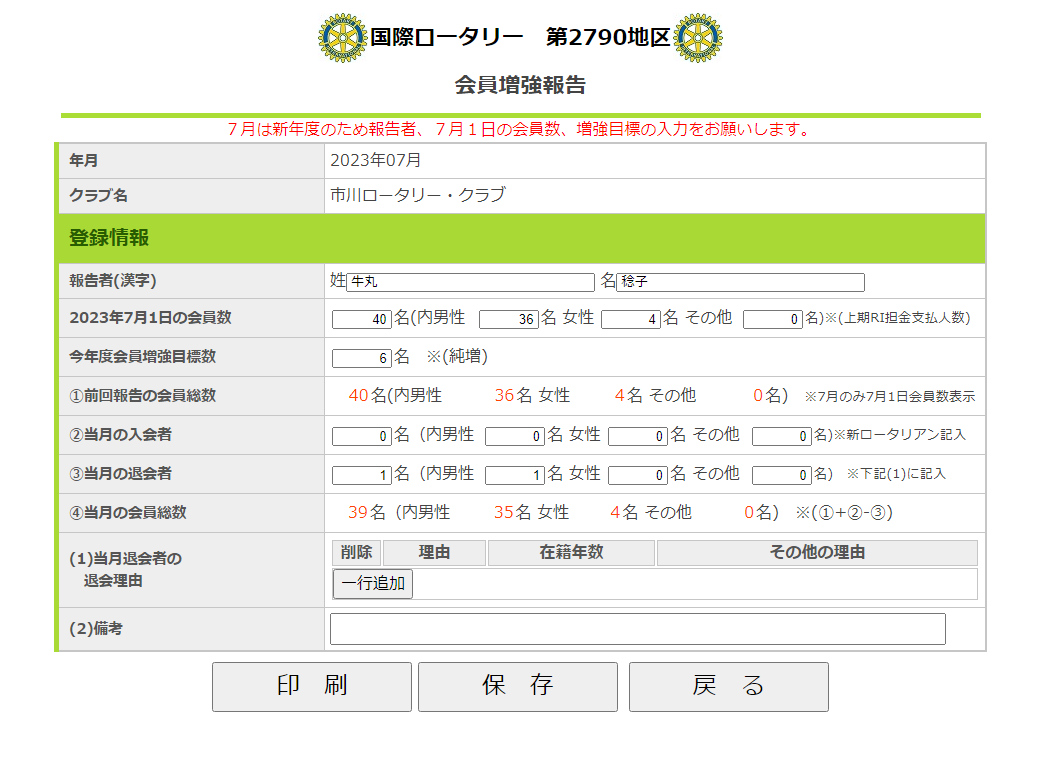 